Wtorek 09.06.2020r.1.Malowanie farbami nt.,, Na wiejskim podwórku’’ inspirowane bajką.Przypomnij sobie treść bajki . Możesz również wykorzystać filmik o zwierzętach żyjących na wsi  ,który wcześniej obejrzałeś. http://youtube.com/watch?v=fUX5kYzzi5Q&list=PLIvMUAXS0MHmfyp8pEpv5PLUXDazIiUKS2. Zabawa rytmiczna przy piosence ,, Dziadek Donald fajną farmę miał’’2. Zapoznaj się ze słowami i melodią piosenki ,, Dziadek farmę miał’’Dziadek fajną farmę miał, ijaijaoooo, Kurki na niej hodował, ijaijaoooo, Kurki koko tu i koko tam, Ko tu, ko tam, ciągle tylko koko, Dziadek fajną farmę miał, ijaijaoooo. Dziadek fajną farmę miał, ijaijaoooo Krówki na niej hodował, ijaijaoooo, Krówki muu tu i muu tam, Mu tu, mu tam, ciągle tylko muu. Kurki koko tu i koko tam, Ko tu, ko tam, ciągle tylko koko, Dziadek fajną farmę miał, ijaijaoooo. Dziadek fajną farmę miał, ijaijaoooo, Świnkę na niej hodował, ijaijaoooo, Świnka chrumchrum tu i chrumchrum tam, Chrum tu, chrum tam, ciągle tylko chrum chrum. Krówki muu tu i muu tam, Mu tu, mu tam, ciągle tylko muu. Kurki koko tu i koko tam, Ko tu, ko tam, ciągle tylko koko, Dziadek fajną farmę miał, ijaijaoooo. Dziadek fajną farmę miał, ijaijaoooo Kaczki na niej hodował, ijaijaoooo, Kaczki kwakwa tu i kwakwa tam, Kwa tu, kwa tam, ciągle tylko kwaaa.http://youtube.com/watch?v=fUX5kYzzi5Q&list=PLIvMUAXS0MHmfyp8pEpv5PLUXDazIiUKS3. Ćwiczenia spostrzegawczości. Połącz zwierzątko z jego cieniem. 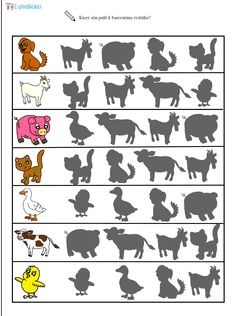 https://www.google.com/search?q=karty+pracy+zwierzeta+cien4.Co to za zwierzę- zagadki.https://ksiegarnia-edukacyjna.pl/product-pol-15193-Zagadki-dla-dzieci-oprawa-twarda.html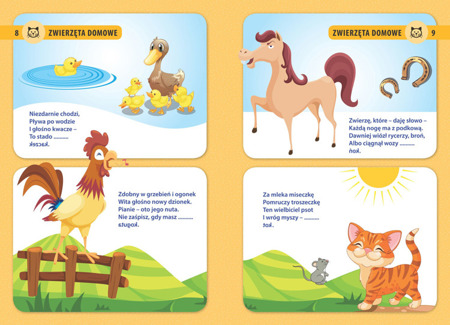 https://www.google.com/search?q=blok+edukacyjne+dla+dzieci+zagadkio+zwierz%C4%99tach&client=opera&hs=HY3&tbm=isch&source=iu&ictx=1&fir=_57F2vv16t0qbM%253A%252CUCGPuVk7Ci-NjM%252C_&vet=1&usg=AI4_-5.Filmik edukacyjny ,, Czy ja tu mieszkam ‘’?http://youtube.com/watch?v=1PD3jNhefUAOdpowiedzcie.Czy piesek odnajdzie swój dom?.Gdzie mieszkają kury (kurnik)Gdzie mieszkają konie (stajnia )Gdzie mieszkają świnki ( chlew )Gdzie mieszkają pszczoły ( ul )Gdzie mieszkają barany i owieczki ( zagroda )Gdzie mieszkają pająki ( pajęczyna )Gdzie mieszkają krowy (obora )Jak się nazywa domek pieska ( buda)